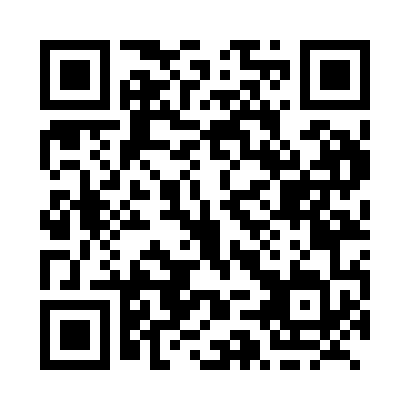 Prayer times for Pocologan, New Brunswick, CanadaMon 1 Jul 2024 - Wed 31 Jul 2024High Latitude Method: Angle Based RulePrayer Calculation Method: Islamic Society of North AmericaAsar Calculation Method: HanafiPrayer times provided by https://www.salahtimes.comDateDayFajrSunriseDhuhrAsrMaghribIsha1Mon3:485:431:306:539:1711:132Tue3:485:441:316:539:1711:123Wed3:495:451:316:539:1711:124Thu3:505:451:316:529:1611:115Fri3:515:461:316:529:1611:106Sat3:535:471:316:529:1611:097Sun3:545:471:316:529:1511:088Mon3:555:481:326:529:1511:089Tue3:565:491:326:529:1411:0710Wed3:575:501:326:519:1411:0611Thu3:595:511:326:519:1311:0412Fri4:005:511:326:519:1211:0313Sat4:025:521:326:519:1211:0214Sun4:035:531:326:509:1111:0115Mon4:045:541:326:509:1011:0016Tue4:065:551:336:509:1010:5817Wed4:075:561:336:499:0910:5718Thu4:095:571:336:499:0810:5519Fri4:115:581:336:489:0710:5420Sat4:125:591:336:489:0610:5321Sun4:146:001:336:479:0510:5122Mon4:156:011:336:479:0410:4923Tue4:176:021:336:469:0310:4824Wed4:196:031:336:469:0210:4625Thu4:206:041:336:459:0110:4526Fri4:226:051:336:449:0010:4327Sat4:246:061:336:448:5910:4128Sun4:256:081:336:438:5810:3929Mon4:276:091:336:428:5610:3830Tue4:296:101:336:428:5510:3631Wed4:306:111:336:418:5410:34